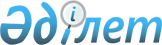 О мерах по реализации Трудового кодекса Республики КазахстанРаспоряжение Премьер-Министра Республики Казахстан от 5 июля 2007 года N 178-p



      1. Утвердить прилагаемый перечень нормативных правовых актов, принятие которых необходимо в целях реализации 
 Трудового кодекса 
 Республики Казахстан от 15 мая 2007 года (далее - перечень).




      2. Центральным исполнительным и иным государственным органам:



      1) разработать и внести в установленном порядке на утверждение в Правительство Республики Казахстан проекты нормативных правовых актов согласно перечню;



      2) принять соответствующие ведомственные нормативные правовые акты согласно перечню и проинформировать Правительство Республики Казахстан о принятых мерах;



      3) провести ревизию ранее принятых подзаконных нормативных правовых актов в целях приведения в соответствие с Трудовым кодексом Республики Казахстан и принять соответствующие меры.

      

Премьер-Министр


Утвержден           



распоряжением Премьер-Министра



Республики Казахстан    



от 5 июля 2007 года N 178-p 




 

                         



Перечень






  нормативных правовых актов, принятие которых необходимо






 в целях реализации Трудового кодекса Республики Казахстан






                   от 15 мая 2007 года




Примечание:

 расшифровка аббревиатур:



МТСЗН - Министерство труда и социальной защиты населения Республики Казахстан



МЗ - Министерство здравоохранения Республики Казахстан



МЭБП - Министерство экономики и бюджетного планирования Республики Казахстан



МФ - Министерство финансов Республики Казахстан



МИТ - Министерство индустрии и торговли Республики Казахстан



МТК - Министерство транспорта и коммуникаций Республики Казахстан



МСХ - Министерство сельского хозяйства Республики Казахстан



МКИ - Министерство культуры и информации Республики Казахстан



МЭМР - Министерство энергетики и минеральных ресурсов Республики Казахстан



МОН - Министерство образования и науки Республики Казахстан



АС - Агентство Республики Казахстан по статистике



АИС - Агентство Республики Казахстан по информатизации и связи

					© 2012. РГП на ПХВ «Институт законодательства и правовой информации Республики Казахстан» Министерства юстиции Республики Казахстан
				
N



п/п

Наименование



нормативного



правового акта

Форма акта

Срок



испол-



нения

Государственный



орган,



ответственный



за исполнение

1

2

3

4

5

1.

Об утверждении Правил



поступления на



гражданскую службу и



проведения конкурса



на занятие вакантной



должности гражданского



служащего

Постановление



Правительства



Республики



Казахстан

Июль



2007



года

МТСЗН

2.

Об утверждении



перечня должностей



гражданских служащих

Постановление



Правительства



Республики



Казахстан

Июль



2007



года

МТСЗН

3.

Об утверждении Правил



принятия нормативных



правовых актов в



области безопасности и



охраны труда соответ-



ствующими уполномочен-



ными органами

Постановление



Правительства



Республики



Казахстан

Июль



2007



года

МТСЗН

4.

Об утверждении общих



требований к профессио-



нальной подготовке,



переподготовке и



повышению квалификации



кадров в организации

Постановление



Правительства



Республики



Казахстан

Июль



2007



года

МОН

5.

Об утверждении перечня



видов заболеваний,



при которых может



устанавливаться срок



временной нетрудоспо-



собности более двух



месяцев

Постановление



Правительства



Республики



Казахстан

Июль



2007



года

МЗ

6.

Об утверждении Единых



правил исчисления



средней заработной



платы

Постановление



Правительства



Республики



Казахстан

Июль



2007



года

МТСЗН



(созыв), МЭБП

7.

Об утверждении Правил



назначения и выплаты



социальных пособий,



а также определения



их размеров

Постановление



Правительства



Республики



Казахстан

Июль



2007



года

МТСЗН



(созыв), МЭБП

8.

Об утверждении Правил



организации и проведе-



ния государственного



контроля в области



безопасности и охраны



труда

Постановление



Правительства



Республики



Казахстан

Июль



2007



года

МТСЗН

9.

Об утверждении Правил



предоставления



информации и ведения



государственной



статистики в области



безопасности и охраны



труда

Постановление



Правительства



Республики



Казахстан

Июль



2007



года

МТСЗН



(созыв), АС

10.

Об утверждении системы



оплаты труда работников



организаций, содержа-



щихся за счет средств



государственного



бюджета

Постановление



Правительства



Республики



Казахстан

Июль



2007



года

МТСЗН



(созыв), МЭБП

11.

Об утверждении Правил



привлечения иностран-



ной рабочей силы

Постановление



Правительства



Республики



Казахстан

Декабрь



2007



года

МТСЗН

12.

Об утверждении



Типового положения об



условиях оплаты труда



и премирования руково-



дящих работников



национальных компаний,



акционерных обществ,



контрольные пакеты



акций которых принад-



лежат государству

Постановление



Правительства



Республики



Казахстан

Июль



2007



года

МТСЗН



(созыв), МЭБП,



МФ, МИТ, МЭМР,



 МТК, МОН,



МСХ, МКИ, АИС

13.

Об утверждении Правил



проведения и условий



аттестации гражданских



служащих

Приказы



уполномочен-



ных органов

Июль



2007



года

Заинтересован-



ные государ-



ственные органы

14.

Об утверждении Правил



и сроков проведения



обучения, инструктиро-



вания и проверок



знаний по вопросам



безопасности и охраны



труда работников

Приказ



уполномочен-



ного органа

Июль



2007



года

МТСЗН

15.

Об утверждении форм



актов государственных



инспекторов труда

Приказ



уполномочен-



ного органа

Июль



2007



года

МТСЗН

16.

Об утверждении



Типового положения о



службе безопасности



и охраны труда



в организации

Приказ



уполномочен-



ного органа

Июль



2007



года

МТСЗН

17.

Об утверждении Правил



и норм выдачи



работникам молока,



лечебно-профилактичес-



кого питания,



специальной одежды,



специальной обуви  и



других средств



индивидуальной защиты



за счет средств



работодателя и Правил



обеспечения работников



средствами коллектив-



ной защиты, санитарно-



бытовыми помещениями



и устройствами за счет



средств работодателя

Приказ



уполномочен-



ного органа

Июль



2007



года

МТСЗН



(созыв), МЗ

18.

Об утверждении формы



и Правил ведения и



хранения трудовых



книжек

Приказ



уполномочен-



ного органа

Июль



2007



года

МТСЗН

19.

Об утверждении Правил



проведения обязатель-



ной периодической



аттестации производ-



ственных объектов по



условиям труда

Приказ



уполномочен-



ного органа

Июль



2007



года

МТСЗН

20.

Об утверждении Правил



утверждения, замены и



пересмотра типовых



норм и нормативов по



труду государственными



органами соответствую-



щих сфер деятельности

Приказ



уполномочен-



ного органа

Июль



2007



года

МТСЗН

21.

Об утверждении Правил



представления, рассмо-



трения и согласования



норм труда и параметров



системы оплаты труда



работников организаций,



на услуги (товары,



работы) которых



вводится государствен-



ное регулирование



тарифов (цен, ставок



сборов)

Приказ



уполномочен-



ного органа

Июль



2007



года

МТСЗН

22.

Об утверждении Правил



разработки, апробации,



пересмотра, утверждения



и применения Единого



тарифно-квалификацион-



ного справочника работ



и профессий рабочих,



квалификационного



справочника должностей



руководителей, специ-



алистов и других



служащих и тарифно-



квалификационных



характеристик профессий



рабочих

Приказ



уполномочен-



ного органа

Июль



2007



года

МТСЗН

23.

Об утверждении списка



работ, на которых



запрещается применение



труда работников, не



достигших восемнадца-



тилетнего возраста, и



предельных норм



переноски и передвиже-



ния тяжестей работни-



ками, не достигшими



восемнадцатилетнего



возраста

Приказ



уполномочен-



ного органа

Июль



2007



года

МТСЗН



(созыв), МЗ

24.

Об утверждении списка



работ, на которых



запрещается применение



труда женщин, и



предельных норм



подъема и перемещения



вручную тяжестей



женщинами

Приказ



уполномочен-



ного органа

Июль



2007



года

МТСЗН



(созыв), МЗ

25.

Об утверждении Правил



разработки и утвержде-



ния Инструкции по



безопасности и охране



труда работодателем

Приказ



уполномочен-



ного органа

Июль



2007



года

МТСЗН

26.

Об утверждении списка



производств, цехов,



профессий и должностей,



перечня тяжелых работ,



работ с вредными



(особо вредными) и



(или) опасными условия-



ми труда, работа в



которых дает право на



сокращенную продолжи-



тельность рабочего



времени и на дополни-



тельный оплачиваемый



ежегодный трудовой



отпуск

Приказ



уполномочен-



ного органа

Июль



2007



года

МТСЗН



(созыв), МЗ
